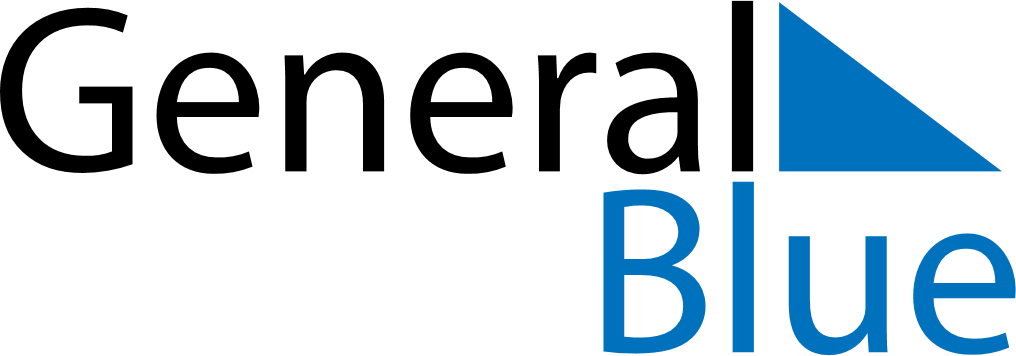 March 2024March 2024March 2024March 2024March 2024March 2024March 2024St. Petersburg, Florida, United StatesSt. Petersburg, Florida, United StatesSt. Petersburg, Florida, United StatesSt. Petersburg, Florida, United StatesSt. Petersburg, Florida, United StatesSt. Petersburg, Florida, United StatesSt. Petersburg, Florida, United StatesSundayMondayMondayTuesdayWednesdayThursdayFridaySaturday12Sunrise: 6:55 AMSunset: 6:30 PMDaylight: 11 hours and 35 minutes.Sunrise: 6:54 AMSunset: 6:31 PMDaylight: 11 hours and 37 minutes.34456789Sunrise: 6:53 AMSunset: 6:32 PMDaylight: 11 hours and 39 minutes.Sunrise: 6:52 AMSunset: 6:32 PMDaylight: 11 hours and 40 minutes.Sunrise: 6:52 AMSunset: 6:32 PMDaylight: 11 hours and 40 minutes.Sunrise: 6:50 AMSunset: 6:33 PMDaylight: 11 hours and 42 minutes.Sunrise: 6:49 AMSunset: 6:33 PMDaylight: 11 hours and 44 minutes.Sunrise: 6:48 AMSunset: 6:34 PMDaylight: 11 hours and 45 minutes.Sunrise: 6:47 AMSunset: 6:35 PMDaylight: 11 hours and 47 minutes.Sunrise: 6:46 AMSunset: 6:35 PMDaylight: 11 hours and 49 minutes.1011111213141516Sunrise: 7:45 AMSunset: 7:36 PMDaylight: 11 hours and 50 minutes.Sunrise: 7:44 AMSunset: 7:36 PMDaylight: 11 hours and 52 minutes.Sunrise: 7:44 AMSunset: 7:36 PMDaylight: 11 hours and 52 minutes.Sunrise: 7:43 AMSunset: 7:37 PMDaylight: 11 hours and 54 minutes.Sunrise: 7:42 AMSunset: 7:37 PMDaylight: 11 hours and 55 minutes.Sunrise: 7:41 AMSunset: 7:38 PMDaylight: 11 hours and 57 minutes.Sunrise: 7:40 AMSunset: 7:39 PMDaylight: 11 hours and 58 minutes.Sunrise: 7:38 AMSunset: 7:39 PMDaylight: 12 hours and 0 minutes.1718181920212223Sunrise: 7:37 AMSunset: 7:40 PMDaylight: 12 hours and 2 minutes.Sunrise: 7:36 AMSunset: 7:40 PMDaylight: 12 hours and 3 minutes.Sunrise: 7:36 AMSunset: 7:40 PMDaylight: 12 hours and 3 minutes.Sunrise: 7:35 AMSunset: 7:41 PMDaylight: 12 hours and 5 minutes.Sunrise: 7:34 AMSunset: 7:41 PMDaylight: 12 hours and 7 minutes.Sunrise: 7:33 AMSunset: 7:42 PMDaylight: 12 hours and 8 minutes.Sunrise: 7:32 AMSunset: 7:42 PMDaylight: 12 hours and 10 minutes.Sunrise: 7:31 AMSunset: 7:43 PMDaylight: 12 hours and 12 minutes.2425252627282930Sunrise: 7:29 AMSunset: 7:43 PMDaylight: 12 hours and 13 minutes.Sunrise: 7:28 AMSunset: 7:44 PMDaylight: 12 hours and 15 minutes.Sunrise: 7:28 AMSunset: 7:44 PMDaylight: 12 hours and 15 minutes.Sunrise: 7:27 AMSunset: 7:45 PMDaylight: 12 hours and 17 minutes.Sunrise: 7:26 AMSunset: 7:45 PMDaylight: 12 hours and 18 minutes.Sunrise: 7:25 AMSunset: 7:46 PMDaylight: 12 hours and 20 minutes.Sunrise: 7:24 AMSunset: 7:46 PMDaylight: 12 hours and 22 minutes.Sunrise: 7:23 AMSunset: 7:47 PMDaylight: 12 hours and 23 minutes.31Sunrise: 7:22 AMSunset: 7:47 PMDaylight: 12 hours and 25 minutes.